日置市施設利用促進協会　弁当申込書■大会名：第48回鹿児島県教職員バドミントンオープン大会　　　　　　　　　　　　　　　　　■日　時：令和4年11月26日（土）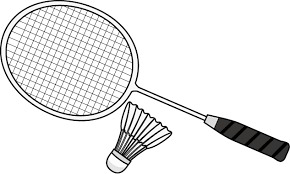 ■会　場： 日置市吹上浜公園体育館　 ◆弁当申込　★申込方法：直接ＦＡＸで申し込んで下さい。★申込期限：令和4年11月17日（木）ＦＡＸ：０９９－813-7732日置市施設利用促進協会事務局 宛〒899-3301　日置市吹上町中原2847番地　日置市施設利用促進協会事務局 宛TEL 099-813-7721/ FAX 099-813-7732学 校 名代表者名連絡先電話携帯電話手配書送付Ｆａｘ　　　　　　　　　　　　又は携帯ＳＭ　　　　　　　　　　　　　備　　考税込み11/26（土）　500円（お茶なし）個600円（お茶付き）個